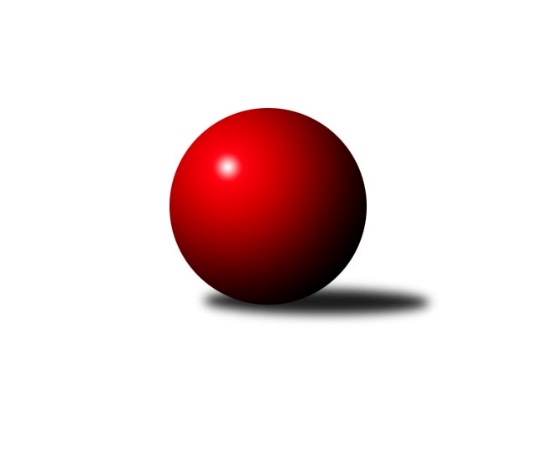 Č.16Ročník 2017/2018	20.1.2018Nejlepšího výkonu v tomto kole: 1702 dosáhlo družstvo: TJ KK Louny BOkresní přebor - skupina A 2017/2018Výsledky 16. kolaSouhrnný přehled výsledků:TJ Elektrárny Kadaň C	- SKK Bílina C	6:0	1571:1400	5.0:3.0	18.1.TJ MUS Most	- TJ Lokomotiva Žatec C	5:1	1626:1514	6.0:2.0	19.1.TJ KK Louny B	- Sokol Spořice C	5:1	1702:1592	5.5:2.5	19.1.Sokol Spořice B	- TJ Sokol Údlice C	4:2	1467:1410	6.0:2.0	20.1.Sokol Spořice D	- TJ Lokomotiva Žatec B	2:4	1438:1482	2.0:6.0	20.1.TJ VTŽ Chomutov C	- SKK Podbořany B	4:2	1701:1684	4.5:3.5	20.1.TJ Sokol Údlice B	- SKK Podbořany C	5:1	1630:1513	6.0:2.0	20.1.Tabulka družstev:	1.	TJ Sokol Údlice B	16	13	1	2	70.0 : 26.0 	78.5 : 50.5 	 1624	27	2.	Sokol Spořice C	16	12	1	3	63.5 : 32.5 	70.5 : 53.5 	 1581	25	3.	TJ MUS Most	16	11	0	5	64.0 : 32.0 	84.0 : 44.0 	 1611	22	4.	TJ Lokomotiva Žatec B	16	9	4	3	60.0 : 36.0 	79.5 : 48.5 	 1628	22	5.	TJ KK Louny B	16	9	2	5	56.0 : 40.0 	67.0 : 61.0 	 1602	20	6.	TJ Elektrárny Kadaň C	16	10	0	6	55.0 : 41.0 	70.0 : 58.0 	 1596	20	7.	Sokol Spořice B	16	8	1	7	48.0 : 48.0 	69.0 : 60.0 	 1613	17	8.	SKK Podbořany B	16	7	0	9	47.0 : 49.0 	66.0 : 62.0 	 1599	14	9.	TJ VTŽ Chomutov C	16	6	1	9	36.5 : 59.5 	55.0 : 73.0 	 1541	13	10.	TJ Lokomotiva Žatec C	16	6	0	10	40.5 : 55.5 	47.0 : 81.0 	 1529	12	11.	TJ Sokol Údlice C	16	5	1	10	41.0 : 55.0 	61.5 : 66.5 	 1551	11	12.	SKK Podbořany C	16	5	0	11	36.0 : 60.0 	50.0 : 74.0 	 1539	10	13.	Sokol Spořice D	16	4	1	11	35.5 : 60.5 	51.5 : 76.5 	 1533	9	14.	SKK Bílina C	16	1	0	15	19.0 : 77.0 	43.5 : 84.5 	 1462	2Podrobné výsledky kola:	 TJ Elektrárny Kadaň C	1571	6:0	1400	SKK Bílina C	Miriam Nocarová	 	 205 	 200 		405 	 1:1 	 389 	 	182 	 207		Jana Černíková	David Bidmon	 	 171 	 205 		376 	 2:0 	 293 	 	161 	 132		Josef Kraus	Pavel, st. Nocar st.	 	 207 	 173 		380 	 1:1 	 349 	 	166 	 183		Karel Hulha	Jaroslav Seifert	 	 196 	 214 		410 	 1:1 	 369 	 	201 	 168		Václav Sikytarozhodčí: Nejlepší výkon utkání: 410 - Jaroslav Seifert	 TJ MUS Most	1626	5:1	1514	TJ Lokomotiva Žatec C	Josef Drahoš	 	 252 	 197 		449 	 2:0 	 354 	 	182 	 172		Miroslav Vízek	Roman Moucha	 	 184 	 185 		369 	 1:1 	 367 	 	186 	 181		Eva Chotová	Miroslav Šlosar	 	 205 	 194 		399 	 2:0 	 376 	 	189 	 187		Rudolf Hofmann	Rudolf Šamaj	 	 210 	 199 		409 	 1:1 	 417 	 	187 	 230		Jan Čermákrozhodčí: Nejlepší výkon utkání: 449 - Josef Drahoš	 TJ KK Louny B	1702	5:1	1592	Sokol Spořice C	Václav, ml. Valenta ml.	 	 238 	 241 		479 	 2:0 	 386 	 	208 	 178		Jana Černá	Miroslav Sodomka	 	 216 	 219 		435 	 2:0 	 418 	 	205 	 213		Tomáš Raisr	Miloš Kubizňák *1	 	 169 	 192 		361 	 0.5:1.5 	 370 	 	169 	 201		Milada Pšeničková	Daniela Hlaváčová	 	 209 	 218 		427 	 1:1 	 418 	 	212 	 206		Jiřina Kařízkovározhodčí: střídání: *1 od 50. hodu Martin KrálNejlepšího výkonu v tomto utkání: 479 kuželek dosáhli: Václav, ml. Valenta ml.	 Sokol Spořice B	1467	4:2	1410	TJ Sokol Údlice C	Martina Kuželová	 	 162 	 186 		348 	 2:0 	 332 	 	156 	 176		Milan Daniš	Petr Vokálek	 	 185 	 155 		340 	 1:1 	 363 	 	180 	 183		Karel Nudčenko	Miroslav Lazarčik	 	 176 	 196 		372 	 1:1 	 385 	 	200 	 185		Blažej Kašný	Jitka Jindrová	 	 206 	 201 		407 	 2:0 	 330 	 	177 	 153		Tomáš Pičkárrozhodčí: Nejlepší výkon utkání: 407 - Jitka Jindrová	 Sokol Spořice D	1438	2:4	1482	TJ Lokomotiva Žatec B	Gustav Marenčák	 	 181 	 175 		356 	 1:1 	 344 	 	185 	 159		Zdeněk, ml. Ptáček ml.	Milan Černý	 	 188 	 210 		398 	 1:1 	 395 	 	205 	 190		Michaela Šuterová	Petr Andres	 	 174 	 168 		342 	 0:2 	 386 	 	183 	 203		Michal Dvořák	Boleslava Slunéčková	 	 180 	 162 		342 	 0:2 	 357 	 	186 	 171		Zdeněk Vernerrozhodčí: Nejlepší výkon utkání: 398 - Milan Černý	 TJ VTŽ Chomutov C	1701	4:2	1684	SKK Podbořany B	Pavel Vaníček	 	 209 	 227 		436 	 2:0 	 415 	 	201 	 214		Tadeáš Zeman	Dančo Bosilkov	 	 203 	 209 		412 	 0:2 	 426 	 	208 	 218		Bára Zemanová	Milan Šmejkal	 	 211 	 208 		419 	 0.5:1.5 	 450 	 	211 	 239		Kamil Srkal	Viktor Žďárský	 	 203 	 231 		434 	 2:0 	 393 	 	198 	 195		Zdeněk Ausbuherrozhodčí: Nejlepší výkon utkání: 450 - Kamil Srkal	 TJ Sokol Údlice B	1630	5:1	1513	SKK Podbořany C	Jindřich Šebelík	 	 195 	 205 		400 	 2:0 	 333 	 	165 	 168		Ladislav Mandinec	Jaroslav Hodinář	 	 204 	 203 		407 	 2:0 	 349 	 	177 	 172		Vlastimil Heryšer	Eduard Houdek	 	 221 	 202 		423 	 2:0 	 389 	 	189 	 200		Milan Kozler	Michal Šlajchrt	 	 195 	 205 		400 	 0:2 	 442 	 	207 	 235		David Alföldirozhodčí: Nejlepší výkon utkání: 442 - David AlföldiPořadí jednotlivců:	jméno hráče	družstvo	celkem	plné	dorážka	chyby	poměr kuž.	Maximum	1.	Jaroslav Verner 	TJ Sokol Údlice B	434.70	301.8	132.9	6.1	6/7	(507)	2.	Josef Drahoš 	TJ MUS Most	433.31	294.5	138.8	4.9	6/7	(449)	3.	Michal Dvořák 	TJ Lokomotiva Žatec B	431.27	294.9	136.4	6.5	6/7	(475)	4.	Václav, ml. Valenta  ml.	TJ KK Louny B	429.72	292.1	137.6	5.4	6/7	(511)	5.	Rudolf Podhola 	SKK Bílina C	429.52	294.0	135.5	5.0	6/8	(461)	6.	Radek Šelmek 	Sokol Spořice C	429.23	300.1	129.1	7.7	5/6	(450)	7.	Jitka Jindrová 	Sokol Spořice B	428.49	293.8	134.7	4.7	7/7	(440)	8.	Jiří Kartus 	SKK Podbořany B	420.89	292.2	128.7	7.4	7/8	(466)	9.	Petr Andres 	Sokol Spořice D	416.60	284.3	132.3	7.3	5/5	(457)	10.	Blažej Kašný 	TJ Sokol Údlice C	416.33	290.3	126.0	4.8	4/6	(453)	11.	Zdeněk Verner 	TJ Lokomotiva Žatec B	416.11	286.0	130.1	7.8	5/7	(454)	12.	David Alföldi 	SKK Podbořany C	415.50	286.5	129.0	8.4	7/8	(450)	13.	Roman Moucha 	TJ MUS Most	410.64	287.9	122.8	7.7	7/7	(472)	14.	Miroslav Sodomka 	TJ KK Louny B	410.38	291.5	118.9	9.8	5/7	(445)	15.	Milan Černý 	Sokol Spořice D	410.07	285.3	124.7	8.3	5/5	(438)	16.	Jaroslav Seifert 	TJ Elektrárny Kadaň C	407.84	283.9	123.9	8.2	6/6	(481)	17.	Jaroslav Hodinář 	TJ Sokol Údlice B	405.50	288.0	117.5	8.1	7/7	(438)	18.	Miroslav Lazarčik 	Sokol Spořice B	404.98	284.7	120.3	7.9	6/7	(430)	19.	Jan Čermák 	TJ Lokomotiva Žatec C	404.69	282.6	122.1	8.8	7/7	(432)	20.	Václav Šváb 	SKK Podbořany B	403.88	287.4	116.5	8.7	6/8	(470)	21.	Jan Zach 	TJ Elektrárny Kadaň C	402.44	280.7	121.8	9.8	6/6	(461)	22.	Jaroslava Paganiková 	TJ Sokol Údlice C	400.94	285.4	115.5	9.1	4/6	(414)	23.	Marek Sýkora 	Sokol Spořice B	400.50	279.0	121.5	8.3	5/7	(415)	24.	Michaela Šuterová 	TJ Lokomotiva Žatec B	399.94	282.6	117.3	9.5	6/7	(429)	25.	Zdeněk, ml. Ptáček  ml.	TJ Lokomotiva Žatec B	399.11	279.1	120.1	8.2	6/7	(439)	26.	Miroslav Šlosar 	TJ MUS Most	398.30	286.4	111.9	11.9	6/7	(479)	27.	Martin Král 	TJ KK Louny B	397.65	281.6	116.1	13.2	5/7	(447)	28.	Viktor Žďárský 	TJ VTŽ Chomutov C	397.13	287.9	109.3	11.4	7/7	(435)	29.	Jiřina Kařízková 	Sokol Spořice C	397.01	278.8	118.2	6.9	6/6	(418)	30.	Tomáš Raisr 	Sokol Spořice C	396.67	275.9	120.8	9.6	6/6	(426)	31.	Michal Šlajchrt 	TJ Sokol Údlice B	396.47	275.6	120.9	7.4	6/7	(425)	32.	Milan Šmejkal 	TJ VTŽ Chomutov C	395.63	280.4	115.3	9.4	7/7	(426)	33.	Pavel, st. Nocar  st.	TJ Elektrárny Kadaň C	394.46	273.0	121.5	9.1	6/6	(464)	34.	Miriam Nocarová 	TJ Elektrárny Kadaň C	393.77	275.3	118.5	9.3	6/6	(428)	35.	Karel Nudčenko 	TJ Sokol Údlice C	393.07	273.1	120.0	7.6	6/6	(426)	36.	Bára Zemanová 	SKK Podbořany B	390.80	273.6	117.2	11.2	6/8	(458)	37.	Dančo Bosilkov 	TJ VTŽ Chomutov C	389.71	279.1	110.6	11.1	6/7	(420)	38.	Matěj Mára 	SKK Podbořany C	386.83	276.0	110.8	10.7	6/8	(418)	39.	Tadeáš Zeman 	SKK Podbořany B	386.50	271.6	114.9	11.8	8/8	(419)	40.	Michal Janči 	TJ Sokol Údlice C	386.50	280.0	106.5	6.5	4/6	(411)	41.	Lubomír Ptáček 	TJ Lokomotiva Žatec B	384.36	279.4	104.9	12.0	6/7	(429)	42.	Miloš Kubizňák 	TJ KK Louny B	381.86	272.8	109.1	13.4	7/7	(436)	43.	Eva Chotová 	TJ Lokomotiva Žatec C	380.33	270.3	110.1	12.3	6/7	(411)	44.	Milan Daniš 	TJ Sokol Údlice C	379.74	268.2	111.5	11.5	5/6	(407)	45.	Václav Šulc 	TJ Sokol Údlice B	379.08	260.8	118.3	8.7	6/7	(396)	46.	Petr Vokálek 	Sokol Spořice B	378.13	272.9	105.2	10.9	7/7	(421)	47.	Václav Krist 	TJ MUS Most	377.60	268.7	108.9	11.5	5/7	(427)	48.	Milan Kozler 	SKK Podbořany C	374.86	264.1	110.8	10.9	7/8	(411)	49.	Pavel Vacinek 	TJ Lokomotiva Žatec C	374.86	274.4	100.5	12.1	5/7	(408)	50.	Jana Černíková 	SKK Bílina C	374.84	270.6	104.2	12.0	8/8	(418)	51.	Pavel Vaníček 	TJ VTŽ Chomutov C	374.33	266.0	108.3	9.9	6/7	(436)	52.	Jana Černá 	Sokol Spořice C	371.58	273.2	98.4	15.9	4/6	(395)	53.	Miroslav Vízek 	TJ Lokomotiva Žatec C	370.95	263.4	107.5	12.7	7/7	(400)	54.	Boleslava Slunéčková 	Sokol Spořice D	364.86	267.0	97.9	15.2	5/5	(392)	55.	Jiří Suchánek 	TJ Sokol Údlice C	363.75	266.8	97.0	14.1	4/6	(383)	56.	Milada Pšeničková 	Sokol Spořice C	362.90	266.7	96.2	14.5	5/6	(376)	57.	Gustav Marenčák 	Sokol Spořice D	357.54	263.2	94.4	12.9	4/5	(393)	58.	Jitka Váňová 	TJ VTŽ Chomutov C	353.68	263.3	90.4	15.6	5/7	(412)	59.	Václav Sikyta 	SKK Bílina C	351.43	252.5	99.0	15.0	7/8	(384)	60.	Karel Hulha 	SKK Bílina C	332.93	246.0	86.9	18.0	7/8	(365)		Kamil Srkal 	SKK Podbořany B	450.00	309.0	141.0	4.0	1/8	(450)		Pavel, ml. Nocar  ml.	TJ Elektrárny Kadaň C	439.00	297.0	142.0	11.0	1/6	(439)		Rudolf Šamaj 	TJ MUS Most	430.76	295.1	135.6	5.5	3/7	(452)		Jindřich Šebelík 	TJ Sokol Údlice B	420.46	284.3	136.1	5.5	4/7	(430)		Jaroslav Krása 	TJ Elektrárny Kadaň C	417.50	281.5	136.0	5.5	2/6	(435)		Martin Lázna 	TJ KK Louny B	415.50	285.3	130.3	9.8	2/7	(420)		Lada Strnadová 	TJ Elektrárny Kadaň C	411.50	289.0	122.5	8.5	1/6	(433)		Martina Kuželová 	Sokol Spořice B	401.85	280.7	121.2	6.1	4/7	(431)		Ladislav Smreček 	TJ KK Louny B	401.50	284.0	117.5	11.8	3/7	(456)		Eduard Houdek 	TJ Sokol Údlice B	400.80	290.9	109.9	9.4	3/7	(457)		Petr Heryšer 	SKK Podbořany C	399.00	288.0	111.0	12.0	1/8	(399)		Marek Půta 	SKK Podbořany B	396.50	284.1	112.4	10.8	5/8	(435)		Julius Hidvegi 	TJ MUS Most	394.00	273.3	120.8	8.8	2/7	(417)		Šárka Uhlíková 	TJ Lokomotiva Žatec B	393.25	278.5	114.8	8.6	2/7	(401)		Antonín Šulc 	TJ Sokol Údlice B	392.33	268.7	123.7	9.3	1/7	(408)		Stanislav Třešňák 	SKK Podbořany C	388.80	266.2	122.6	11.4	5/8	(430)		Aleš Kopčík 	TJ KK Louny B	386.00	279.4	106.6	9.6	3/7	(461)		Jan Zajíc 	SKK Podbořany C	384.33	266.5	117.8	10.3	4/8	(408)		Zdeněk Ausbuher 	SKK Podbořany B	382.82	277.2	105.6	12.8	5/8	(437)		Daniela Hlaváčová 	TJ KK Louny B	381.00	272.5	108.5	11.8	2/7	(427)		Daniel Nudčenko 	TJ Sokol Údlice C	380.33	266.6	113.8	14.2	3/6	(438)		David Bidmon 	TJ Elektrárny Kadaň C	376.00	261.0	115.0	13.0	1/6	(376)		Rudolf Hofmann 	TJ Lokomotiva Žatec C	373.08	267.3	105.8	11.0	4/7	(408)		Václav Talián 	SKK Bílina C	371.00	275.0	96.0	15.0	1/8	(371)		Vlastimil Heryšer 	SKK Podbořany C	370.90	271.8	99.1	12.2	5/8	(430)		Pavla Vacinková 	TJ Lokomotiva Žatec C	356.33	263.2	93.2	16.8	2/7	(370)		Michaela Černá 	Sokol Spořice D	355.33	269.9	85.4	15.8	2/5	(392)		Ladislav Mandinec 	SKK Podbořany C	346.80	258.0	88.8	15.8	5/8	(415)		Tomáš Pičkár 	TJ Sokol Údlice C	344.75	237.3	107.5	13.0	2/6	(375)		Veronika Šílová 	SKK Bílina C	343.40	249.5	93.9	15.3	3/8	(376)		Ladislav Veselý 	TJ MUS Most	331.83	254.5	77.3	21.2	4/7	(387)		Andrea Fialová 	Sokol Spořice D	312.67	236.7	76.0	19.7	3/5	(324)		Josef Kraus 	SKK Bílina C	302.00	233.5	68.5	23.0	2/8	(311)		Jana Blašková 	Sokol Spořice B	181.00	138.0	43.0	39.0	1/7	(181)Sportovně technické informace:Starty náhradníků:registrační číslo	jméno a příjmení 	datum startu 	družstvo	číslo startu19477	Rudolf Šamaj	19.01.2018	TJ MUS Most	2x13090	Michaela Šuterová	20.01.2018	TJ Lokomotiva Žatec B	2x17352	Zdeněk Ptáček ml.	20.01.2018	TJ Lokomotiva Žatec B	2x20531	Rudolf Hofmann	19.01.2018	TJ Lokomotiva Žatec C	1x15981	Zdeněk Verner	20.01.2018	TJ Lokomotiva Žatec B	1x22978	Viktor Žďárský	20.01.2018	TJ VTŽ Chomutov C	2x12473	Jaroslav Seifert	18.01.2018	TJ Elektrárny Kadaň C	2x17459	Michal Dvořák	20.01.2018	TJ Lokomotiva Žatec B	1x3337	Pavel Vaníček	20.01.2018	TJ VTŽ Chomutov C	3x3262	Blažej Kašný	20.01.2018	TJ Sokol Údlice C	2x1695	Jitka Jindrová	20.01.2018	Sokol Spořice B	2x24834	Tadeáš Zeman	20.01.2018	SKK Podbořany B	2x24828	Zdeněk Ausbuher	20.01.2018	SKK Podbořany B	2x19615	Daniela Hlaváčová	19.01.2018	TJ KK Louny B	1x24489	David Alföldi	20.01.2018	SKK Podbořany C	2x24152	Dančo Bosilkov	20.01.2018	TJ VTŽ Chomutov C	1x3996	Eva Chotová	19.01.2018	TJ Lokomotiva Žatec C	2x17864	Petr Andres	20.01.2018	Sokol Spořice D	2x1671	Jaroslav Hodinář	20.01.2018	TJ Sokol Údlice B	2x13414	Kamil Srkal	20.01.2018	SKK Podbořany B	1x23236	Milan Daniš	20.01.2018	TJ Sokol Údlice C	2x
Hráči dopsaní na soupisku:registrační číslo	jméno a příjmení 	datum startu 	družstvo	Program dalšího kola:17. kolo1.2.2018	čt	17:00	SKK Bílina C - Sokol Spořice B	3.2.2018	so	9:00	TJ Lokomotiva Žatec B - TJ KK Louny B	3.2.2018	so	13:00	TJ Lokomotiva Žatec C - TJ Elektrárny Kadaň C	3.2.2018	so	13:30	SKK Podbořany C - TJ VTŽ Chomutov C	3.2.2018	so	13:30	SKK Podbořany B - TJ MUS Most	3.2.2018	so	14:30	TJ Sokol Údlice C - Sokol Spořice D	3.2.2018	so	14:45	Sokol Spořice C - TJ Sokol Údlice B	Nejlepší šestka kola - absolutněNejlepší šestka kola - absolutněNejlepší šestka kola - absolutněNejlepší šestka kola - absolutněNejlepší šestka kola - dle průměru kuželenNejlepší šestka kola - dle průměru kuželenNejlepší šestka kola - dle průměru kuželenNejlepší šestka kola - dle průměru kuželenNejlepší šestka kola - dle průměru kuželenPočetJménoNázev týmuVýkonPočetJménoNázev týmuPrůměr (%)Výkon10xVáclav, ml. Valenta ml.KK Louny B4794xVáclav, ml. Valenta ml.KK Louny B115.934791xKamil SrkalPodbořany B4505xJosef DrahošMost114.854495xJosef DrahošMost4493xDavid AlföldiPodbořany C111.274426xDavid AlföldiPodbořany C4421xKamil SrkalPodbořany B110.534501xPavel VaníčekChomutov C43610xJitka JindrováSpořice B109.834073xMiroslav SodomkaKK Louny B4353xMilan ČernýSpořice D107.4398